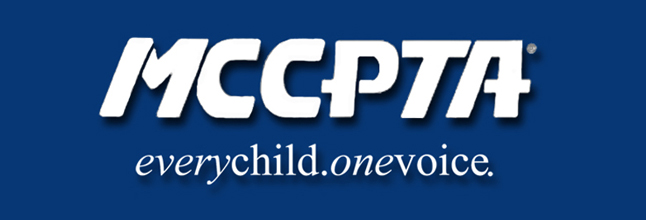 MCCPTA Board of Directors Meeting AgendaAugust 20, 2020Zoom/Phone conference7:00 pm	CALL TO ORDER7:05 pm		Approve Agenda; Approve June minutes7:10 pm		Updates			Voting at DA meetings						7:25 pm		Officer Reports			Cynthia Simonson, President						Rodney Peele, Vice President- Educational Issues			James Modrick, Vice President- Programs			Laura Stewart, Vice President- Advocacy			Khristy Kartsakalis, Treasurer7:45 pm		Committee Reports			Rochelle Fink, Administrative Committee7:55 pm		NEW BUSINESS			Accept cluster coordinator resignations			Affirm new cluster coordinatorsSet DA dates for the year			Safe Tech subcommittee- change to standing committeeApprove Committee workplans			Budget (discussion)			Select financial review committee			Select third signer for bank account8:50 pm 		ANNOUNCEMENTS & ADJOURNMENT